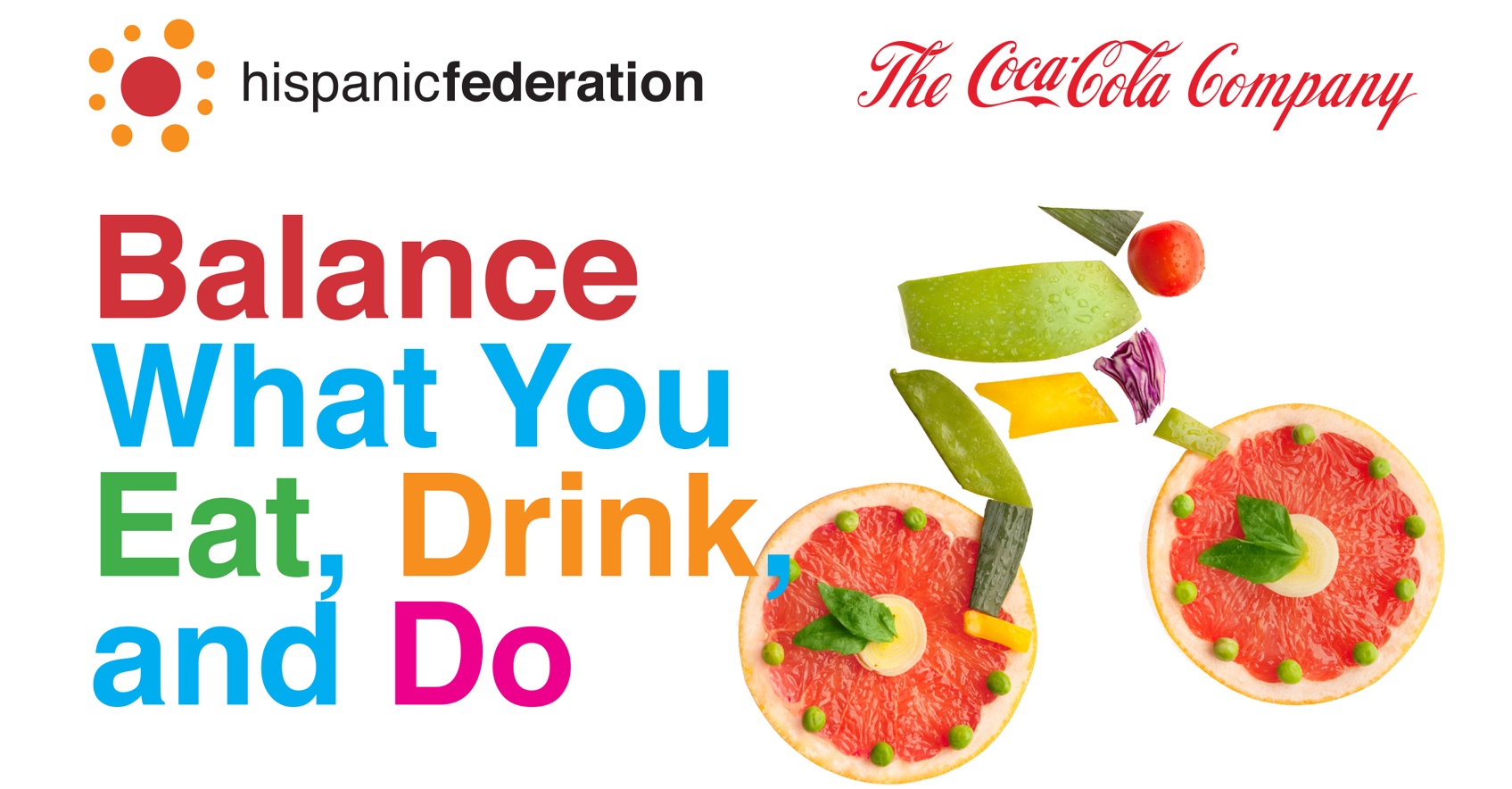 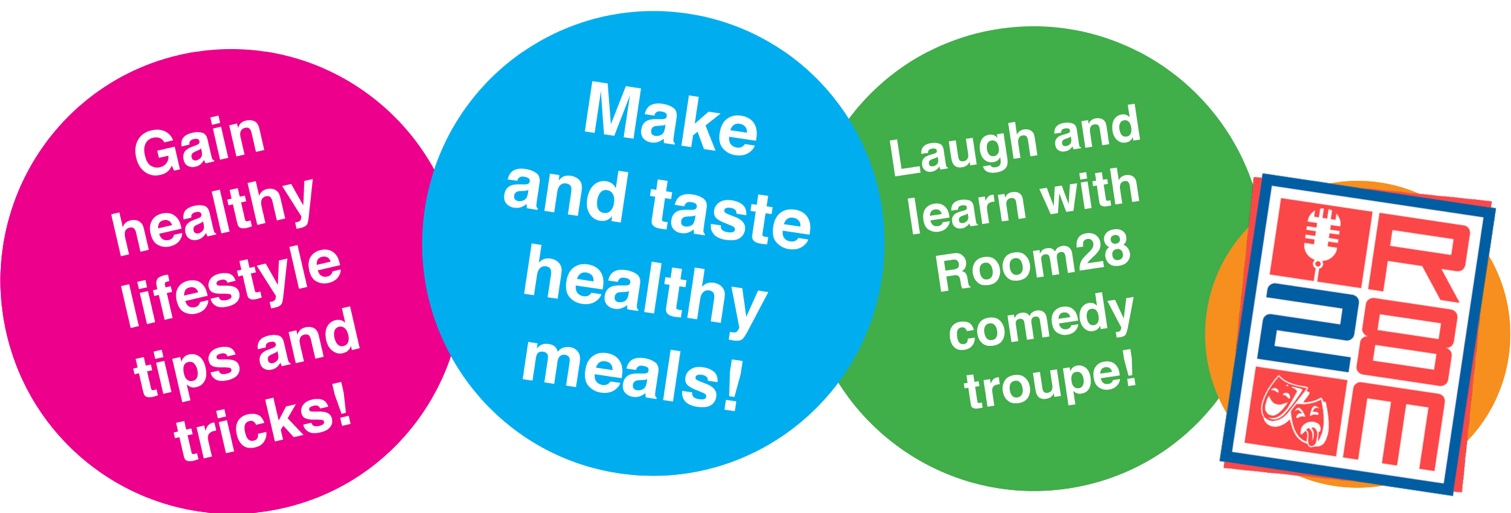 Thursday, October 13th 5:45pm - 7:15pm.  
New York City College of Technology300 Jay Street Brooklyn, NY 11201For more information call Bethsy Morales at 212-233-8955 or bmorales@hispanicfederation.org 